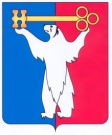 АДМИНИСТРАЦИЯ ГОРОДА НОРИЛЬСКАКРАСНОЯРСКОГО КРАЯРАСПОРЯЖЕНИЕ17.01.2024                                             г. Норильск                                               № 209О внесении изменений в распоряжение Администрации города Норильска 
от 08.04.2021 № 1680В соответствии с Федеральным законом от 02.11.2023 № 517-ФЗ «О внесении изменений в Федеральный закон «Об общих принципах организации местного самоуправления в Российской Федерации», руководствуясь Порядком подготовки организационных документов в Администрации города Норильска, утвержденным постановлением Администрации города Норильска от 30.03.2012 № 110, 1. Внести в Положение об Управлении по взаимодействию с общественными организациями и молодежной политике, утвержденное распоряжением Администрации города Норильска от 08.04.2021 № 1680 (далее – Положение), следующие изменения:1.1. Абзац седьмой пункта 1.1 Положения изложить в следующей редакции:«- организации и осуществлению мероприятий по работе с молодежью, участию в реализации молодежной политики, разработке и реализации мер по обеспечению и защите прав и законных интересов молодежи, разработке и реализации муниципальных программ по основным направлениям реализации молодежной политики, организации и осуществлению мониторинга реализации молодежной политики в муниципальном образовании город Норильск;».1.2. Пункт 2.5 Положения изложить в следующей редакции:«2.5. Обеспечение организации и осуществление мероприятий по работе с молодежью, участие в реализации молодежной политики, разработка и реализация мер по обеспечению и защите прав и законных интересов молодежи, разработка и реализация муниципальных программ по основным направлениям реализации молодежной политики, организация и осуществление мониторинга реализации молодежной политики в муниципальном образовании город Норильск.».2. Разместить настоящее распоряжение на официальном сайте муниципального образования город Норильск.Глава города Норильска						                       Д.В. Карасев